	Nom de l’école :		 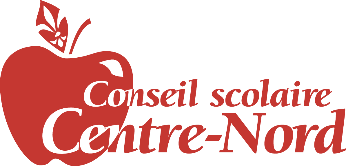 Ce rapport doit être complété pour tous les incidents nécessitant un suivi et remis dans les 24 heures suivant l’incident. Informations pour compléter le rapport d’incidentSuivi : un suivi doit être fait par les parents de l’enfant, par exemple visite à l’hôpital ou chez le dentisteNom du blessé : indiquer le prénom et le nom de familleLieu de l’incident : soyez spécifiqueDate de l’incident : indiquez le jour, le mois et l’année de l’incidentHeure : veuillez indiquer l’heure minute (ex : 14 h 15)Date du rapport de l’incident : si le rapport est complété à une date ultérieure de la date de l’incident, veuillez indiquer cette nouvelle date et soyez consistant avec la date que vous indiquez au bas du rapport d’incidentNoms des personnes impliquées : donnez le prénom et le nom de famille des personnes impliquées dans l’incident et leur rôle (ex : élève)Dessin - localisation de la blessure : veuillez encercler l’endroit de la blessureCirconstances et description de l’incident et de la blessure : décrivez les signes et les symptômes répondez à ces questions :  Qui?Quoi?Quand?Comment?Où?Il est très important de donner le plus de renseignements possible, cela nous permettra d’enquêter sur l’incident et d’effectuer des mesures correctives si nécessaire. Soins administrés à la victime : veuillez préciser les premiers soins effectués par le secouristeTémoins de l’incident : Donner le prénom et le nom de famille des personnes qui ont été témoin de l’incidentQui a été contacté : indiquez le nom de la personne à qui vous avez parlé et la réponse obtenueNom du secouriste : veuillez indiquer le nom de la personne qui a effectué les premiers soinsDate : veuillez indiquer la date (jour, mois année)à laquelle le rapport a été complétéSignature : ne pas oublier de signer le rapportProcédures : Il est très important de remplir toutes les sections du rapport.Une fois le rapport complété et signé, veuillez envoyer une copie par courriel à Ezéchias Touko Leumassi à l’adresse suivante : etleumassi@centrenord.ab.ca.Nous communiquerons avec vous si nous avons des questions ou besoin de plus de renseignements.Merci de votre collaboration!Nom de l’élève blessé : Nom de l’élève blessé : Nom de l’élève blessé : Niveau :Lieu de l’incident :Lieu de l’incident :Date de l’incident :Date de l’incident :Date de l’incident :Date de l’incident :Heure précise :Date de rapport de l’incident, si différente :autres personnes impliquéesRôle :      Rôle :      autres personnes impliquéesRôle :      Rôle :      Localisation de la blessure (encerclez)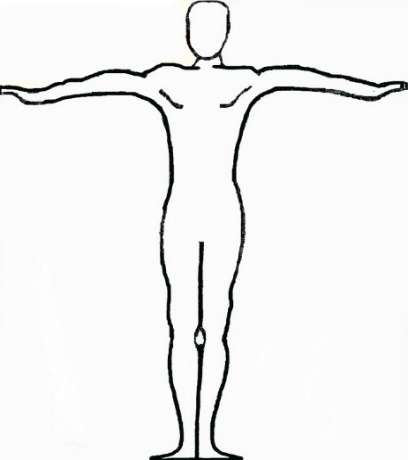 Localisation de la blessure (encerclez)Circonstances et description de l’incident et de la blessure (soyez le plus précis possible; utilisez le verso si nécessaire) :Circonstances et description de l’incident et de la blessure (soyez le plus précis possible; utilisez le verso si nécessaire) :Circonstances et description de l’incident et de la blessure (soyez le plus précis possible; utilisez le verso si nécessaire) :Circonstances et description de l’incident et de la blessure (soyez le plus précis possible; utilisez le verso si nécessaire) :Soins administrés à la victime :Soins administrés à la victime :Soins administrés à la victime :Soins administrés à la victime :Soins administrés à la victime :Soins administrés à la victime :Est-ce que les services d’urgences ont été contactés (policiers, pompiers, ambulanciers) ? 	  Oui  	 NonEst-ce que les services d’urgences ont été contactés (policiers, pompiers, ambulanciers) ? 	  Oui  	 NonEst-ce que les services d’urgences ont été contactés (policiers, pompiers, ambulanciers) ? 	  Oui  	 NonEst-ce que les services d’urgences ont été contactés (policiers, pompiers, ambulanciers) ? 	  Oui  	 NonEst-ce que les services d’urgences ont été contactés (policiers, pompiers, ambulanciers) ? 	  Oui  	 NonEst-ce que les services d’urgences ont été contactés (policiers, pompiers, ambulanciers) ? 	  Oui  	 NonTémoins de l’incident :Témoins de l’incident :Témoins de l’incident :Témoins de l’incident :Témoins de l’incident :Témoins de l’incident :Parent/Tuteur contacté 	  Oui 	 NonParent/Tuteur contacté 	  Oui 	 NonParent/Tuteur contacté 	  Oui 	 NonParent/Tuteur contacté 	  Oui 	 NonRéponse du parent /tuteur ?Réponse du parent /tuteur ?Nom complet du secouriste (lettres moulées): Nom complet du secouriste (lettres moulées): Nom complet du secouriste (lettres moulées): Nom complet du secouriste (lettres moulées): Réponse du parent /tuteur ?Réponse du parent /tuteur ?Signature du secouristeSignature du secouristeSignature du secouristeSignature du secouristeSignature du secouristeSignature du secouriste